my ideal homemy ideal home is a big house with a football field. 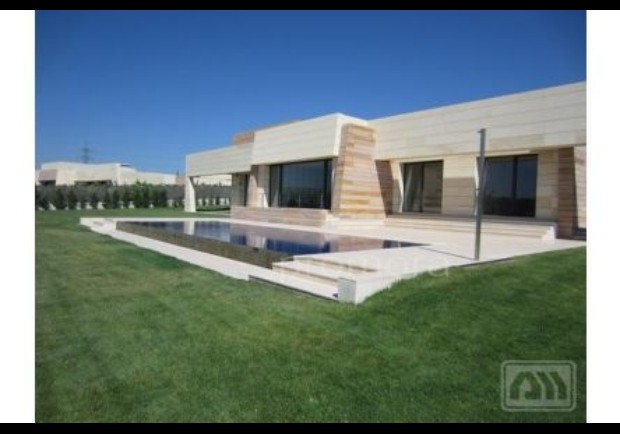 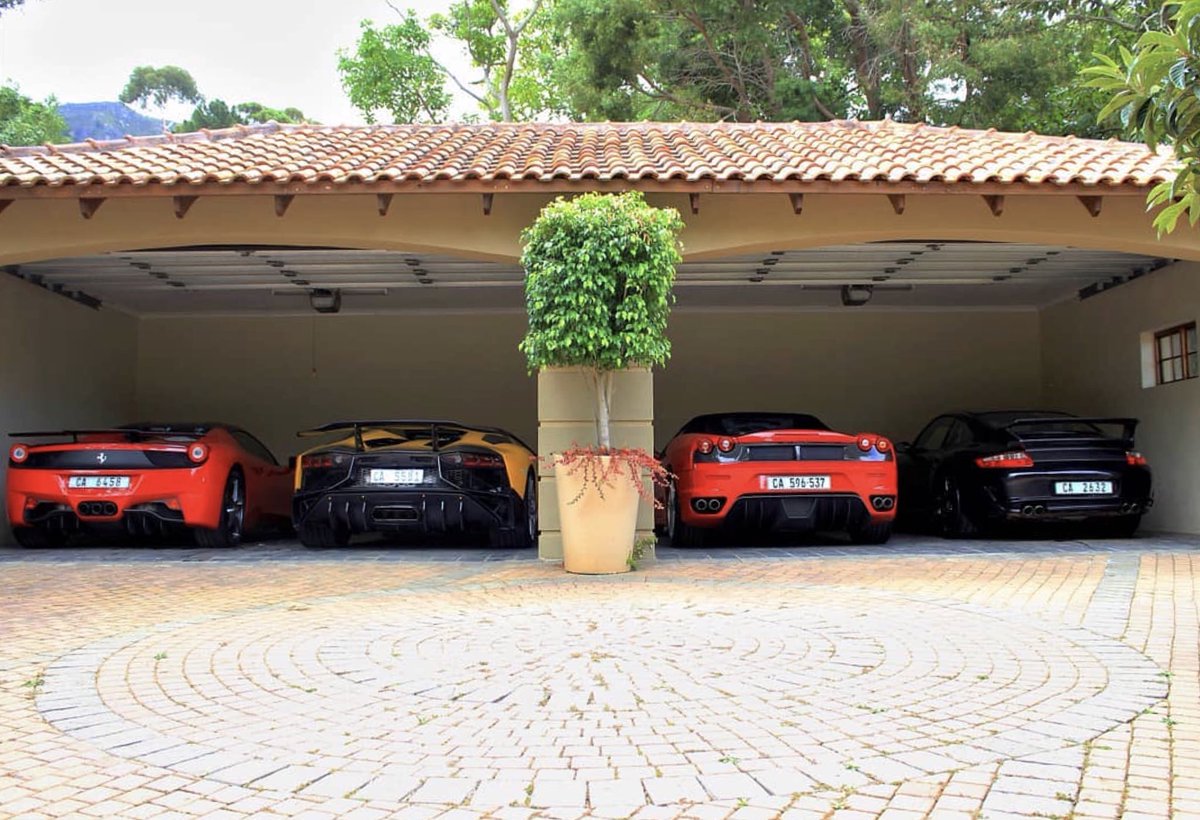 I also have a garage with expensive and sporty cars.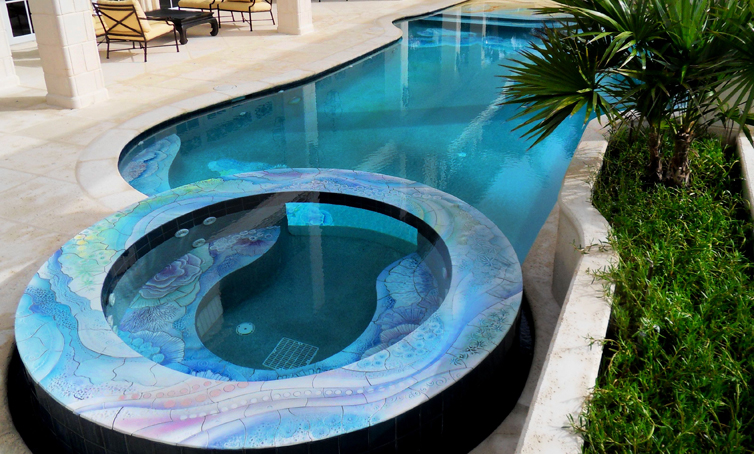 I have a swimming pool and a healthy pool is a Jacuzzi. In the house I have two bedrooms one is for the guests and in the bedrooms I have a TV where I watch movies 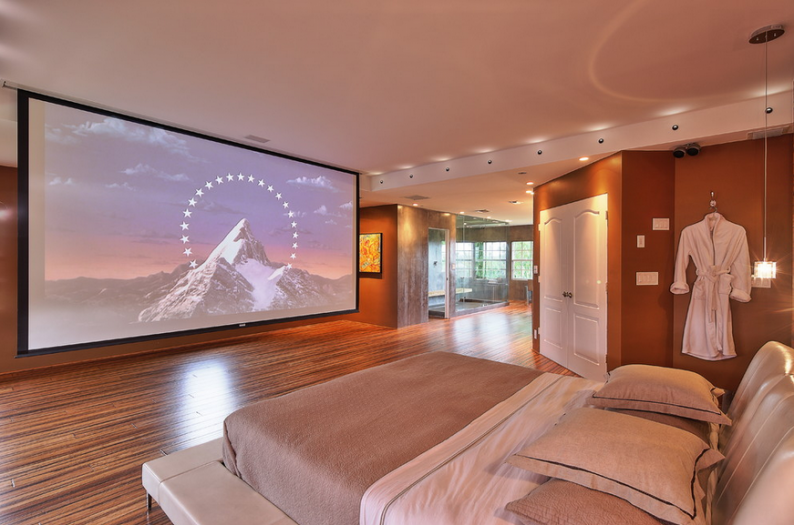 I also have two cute dogs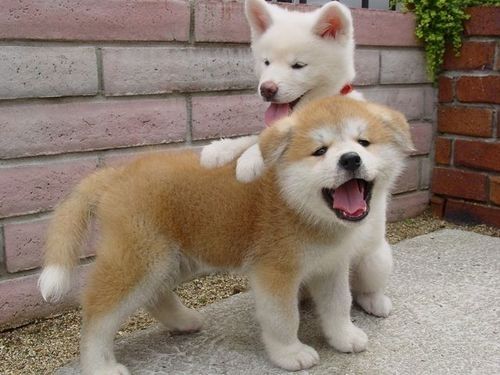 